Филиал Республиканского государственного предприятия на праве хозяйственного ведения «Казгидромет» Министерства экологии и природных ресурсов РК по Карагандинской и Ұлытау области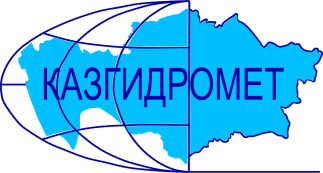 г. Караганда, ул. Терешковой,15.Ежедневный гидрологический бюллетень №30Сведения о состоянии водных объектов Карагандинской и Ұлытауобласти по данным гидрологического мониторинг на государственной сети наблюдений по состоянию на 8 час. 27 марта 2024 годаСведения об водохранилищах Примечание: В ближайшее время ожидается дальнейшее повышение уровеней воды и  ослабление ледовых явлений. Директор филиала         					Шахарбаев Н.Т.Составил/Исп.: Сейткалиев И.О.Тел.: 8 7212-56-04-92Қазақстан Республикасы Экология және табиғи ресурстар министрлігінің «Қазгидромет» шаруашылық жүргізу құқығындағы республикалық кәсіпорныныңҚарағанды және Ұлытау облысы бойынша филиалыҚарағанды қ., Терешковой к., 15.№30 Күнделікті гидрологиялық бюллетеньМемлекеттік бақылау желісіндегі гидрологиялық мониторинг деректері бойынша  Қарағанды және Ұлытау облысы су нысандарының 2024 жылғы 27 наурыздағы сағат 8-гі  жай-күйі туралы мәліметтерСу қоймалары бойынша мәліметтерЕскертпе: Жақын арада өзендердегі мұз құбылыстарының әлсіреуі және су деңгейінің одан әрі көтерілуі күтілуде..Филиал директоры	      	Н.Т. ШахарбаевОрындаған.: Сейткалиев И.О.Тел.: 8 7212-56-04-92Название гидрологического постаОпасный уровеньводы, смУровень воды, смИзменение уровня воды за сутки, ±смРасход воды, м³/секСостояние водного объектар.Нура –с. Бесоба470279-12,01Вода течет поверх льдар.Матак – п. Матак435206+318,79Ледоход повехр льдар.Нура –с. Шешенкара626537+11566,8Редкий ледоходр.Нура – с.Петровка711312+152(65)Вода течет поврх льдар.Кокпекти – п.Кокпекти517122+48-Редкий ледоходр.Нура –жд. ст. Балыкты700250+53(7,20)Редкий ледоходр.Нура –п. Акмешит960576+15-Ледоставр.Карамыс  – с. Карамыс341---Река промерзлар.Шерубайнура- п.Аксу-Аюлы377113+4-Заберегир.Шерубайнура –п. Шопан4501770-Заберегир.Шерубайнура –раз. Карамурын420299+117(40,5)Ледоходр.Топар – с. Кулайгыр640208+25-Вода течет поврх льдар.Сокыр – с.Курылыс553203+76-Вода течет поверх льдар.Сокыр –п. Каражар370296+1617,8Вода течет поврх льдар.Жаман-Сарысу –п. Атасу350340+180-Ледоход повехр льдар.Сарысу –раз. 189 км390345+8525,6Редкий ледоходр.Сарысу –жд. ст. Кызылжар360181+69-Редкий ледоходр.Улькен-Кундузды –п. Киевка360---Река промерзлар.Жаман-Кон –п. Баршино570436+60-Ледоходр.Есиль –с. Приишимское385219+392,84Вода течет поврх льдар.Токырауын –п. Актогай4401830-Лед тает на местер.Талды –с. Новостройка5553990-Ледоставр.Жарлы – п.Жарлы2981200-Заберегир.Моинты –жд. ст. Киик464345+31-Редкий ледоходр.Сарыкенгир – с.Алгабас422161+12-Ст.вода на льдур.Кара-Кенгир–п. Малшыбай490379+91-Вода течет поверх льдар.Жезды – п. Жезды377197+77-Вода течет поверх льдаНазваниеНПУНПУФактические данныеФактические данныеФактические данныеФактические данныеНазваниеУровеньводы, м БСОбъем, млн. м3Уровеньводы, м БСОбъем, млн. м3Приток, м3/сСброс,м3/сСамаркандскоевдхр.-253,7-182.57510.0Шерубай-нуринское вдхр.-274-194.92939,30Кенгирское вдхр.-319-223.3519,80Гидрологиялық бекеттердің атауыСудың шектікдеңгейі, смСу дең-гейі,смСу деңгейі-нің тәулік ішінде өзгеруі,±смСу шығыны,  м³/секМұз жағдайы және мұздың қалыңдығы, смө.Нұра–а. Бесоба470279-12,01Қызылсуө.Матақ – а. Матақ435206+318,79Мұз жам.үстін. мұз жүруө.Нұра –а. Шешенқара626537+11566,8Мұздың жүруіө.Нұра – а.Петровка711312+152(65)Қызылсуө.Көкпекті – а.Көкпекті517122+48-Мұздың жүруіө.Нұра–тж. ст. Балықты700250+53(7,20)Мұздың жүруіө.Нұра–а. Ақмешіт960576+15-Мұзқұрсауө.Қарамыс  – а. Қарамыс341---Өз. түбіне дейін қ.қ.ө.Шерубайнұра- а.Ақсу-Аюлы377113+4-Қал.жағ.мұзө.Шерубайнұра–а. Шопан4501770-Қал.жағ.мұзө.Шерубайнұра –раз. Қарамұрын420299+117(40,5)Қал.жағ.мұзө.Топар – а. Құлайғыр640208+25-Қызылсуө.Соқыр – а.Құрылыс553203+76-Қызылсуө.Соқыр–а. Қаражар370296+1617,8Қызылсуө.Жаман-Сарысу –а. Атасу350340+180-Мұз жам.үстін. мұз жүруө.Сарысу–раз. 189 км390345+8525,6Қызылсуө.Сарысу–тм. ст. Қызылжар360181+69-Мұздың жүруіө.Үлкен-Құндұзды –а. Киевка360---Өз. түбіне дейін қ.қ.ө.Жаман-Кон –а. Баршино570436+60-Қызылсуө.Есіл–а. Приишимское385219+392,84Қызылсуө.Тоқырауын–а. Ақтоғай4401830-Мұз орнында ерудеө.Талды–а. Новостройка5553990-Мұзқұрсауө.Жарлы – а.Жарлы2981200-Қал.жағ.мұзө.Мойынты–тж. ст. Киік464345+31-Қал.жағ.мұзө.Сарыкеңгір – а.Алғабас422161+12-Мұз үстіндегі суө.Қара-Кенгір–а. Малшыбай490379+91-Қызылсуө.Жезді – а. Жезді377197+77-ҚызылсуАтауыҚалыпты тірек деңгейіҚалыпты тірек деңгейіНақтыдеректерНақтыдеректерНақтыдеректерНақтыдеректерАтауыСу деңгейі,м  БЖКөлем,км3Су деңгейі,м  БЖКөлем,км3Төгім,м3/сНақты ағын,м3/сСамарқанд су қоймасы-253,7-182.57510.0Шерубай-Нура су қоймасы-274-194.92939,30Кеңгір су қоймасы-319-223.3519,80